Adı Soyadı:						Sınıf: 6/…		No:                           A  GRUBU 2014 - 2015 EĞİTİM ÖĞRETİM YILI KARA HASAN PAŞA ORTAOKULU 6. SINIFLAR  FEN  BİLİMLERİ DERSİ 2. . DÖNEM 1. YAZILI YOKLAMAAdı Soyadı:CEVAP ANAHTARI			Sınıf: 6/…		No:                           A  GRUBU 2014 - 2015 EĞİTİM ÖĞRETİM YILI KARA HASAN PAŞA ORTAOKULU 6. SINIFLAR  FEN  BİLİMLERİ DERSİ 2. . DÖNEM 1. YAZILI YOKLAMA         Şekildeki çiçeğin sembollü kısımlarını ilgili yere          yazınız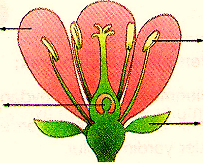         …………………        	………………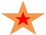 ……………………..                                    ………………………..         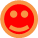 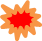 TEST SORULARININ HERBİRİ   5 (BEŞ) PUANDIRS-1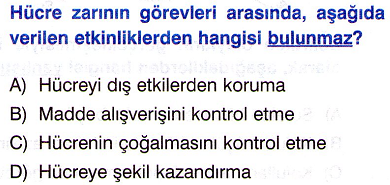 S-2.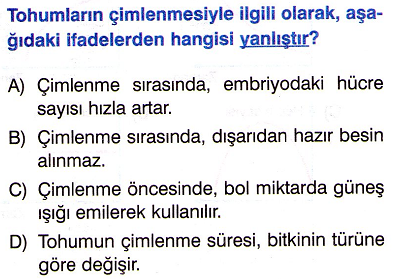 S-3.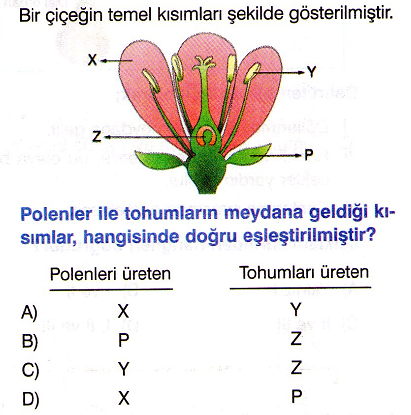 S-4.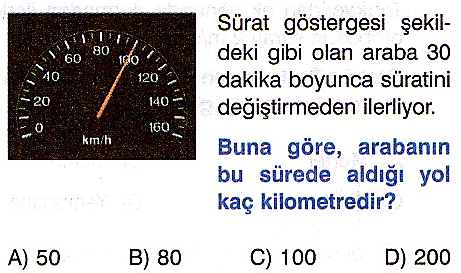 Polenlerin, çeşitli etkenlerle dişicik tepesine taşınmasına ……………………………denir.Sesin maddeler tarafından emilmesine ………………………………………denir.Üreme hücrelerinin  birleşmesine ……………………………….denir.Sprem ve yumurtanın canlı vücudu dışında      birleşmesine ……………………döllenme denir.Isı,Işık ve Ses bir…………………türüdür.S-5.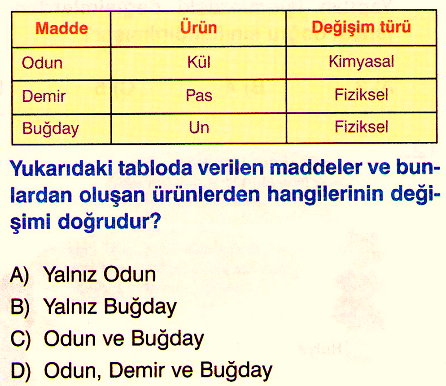 S-6.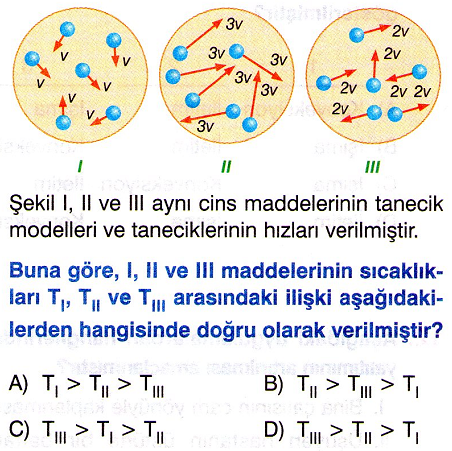 S-7.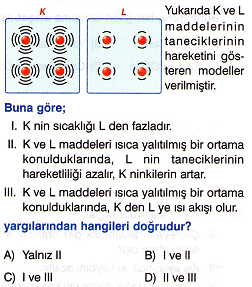 S-8.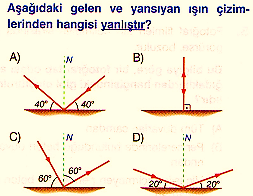          Şekildeki çiçeğin sembollü kısımlarını ilgili yere          yazınız.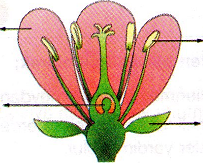  YUMURTALIK         	TAÇ YAPRAK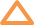  ÇANAK YAPRAK                                 BAŞÇIK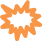 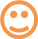 TEST SORULARININ HERBİRİ   5 (BEŞ) PUANDIRS-1S-2.S-3.S-4.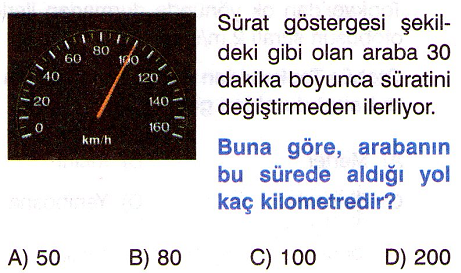 Polenlerin, çeşitli etkenlerle dişicik tepesine taşınmasına TOZLAŞMAdenir.Sesin maddeler tarafından emilmesine                SOĞURULMA denir.Üreme hücrelerinin  birleşmesine            DÖLLENME denir.Sprem ve yumurtanın canlı vücudu dışında      birleşmesine …DIŞ…..döllenme denir.Isı,Işık ve Ses bir…ENERJİ…türüdür.S-5.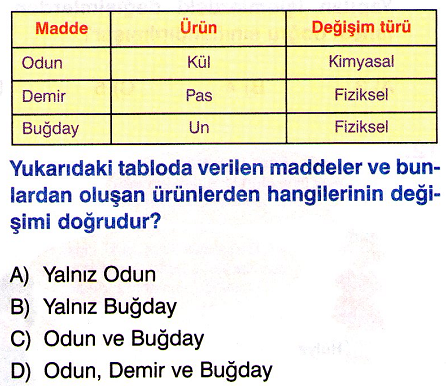 S-6.S-7.S-8.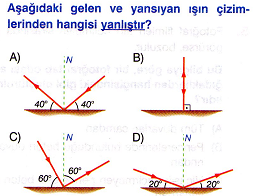 